EU-nämnden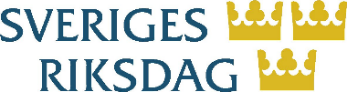 Möte i 8 - Preliminär dagordning
Kommenterad dagordningGodkännande av dagordningen
(ev.) Godkännande av A-punkter
a) Icke lagstiftande verksamhet
b) Lagstiftning 

INRIKES FRÅGOR

DEN POLITISKA STYRNINGEN AV SCHENGENOMRÅDET (SCHENGENRÅDET)

Icke lagstiftande verksamhet
Fullständig tillämpning av Schengenregelverket i Bulgarien, Kroatien och Rumänien

a) Rådets beslut om fullständig tillämpning av Schengenregelverket i Bulgarien och Rumänien 
- (ev.) Antagande

b) Rådets beslut om fullständig tillämpning av Schengenregelverket i Kroatien 
- (ev.) Antagande
Tillståndet i Schengenområdet
a) Schengenbarometern
b) Schengenrådets cykel
c) Inre säkerhet: motverka smuggling av migranter
d) Interoperabilitet
- Lägesrapport



ÖVRIGA INRIKESFRÅGOR

Lagstiftningsöverläggningar
(ev.) Förordning om hantering av instrumentaliseringssituationer på migrations- och asylområdet
- Partiell allmän riktlinje
Förordning om att förebygga och bekämpa sexuella övergrepp mot barn
- Lägesrapport
Övriga frågor
Aktuella lagstiftningsförslag
- Information från ordförandeskapet

Icke lagstiftande verksamhet
Rysslands angrepp mot Ukraina
a) Situationen för ukrainska flyktingar i EU
b) Dialog om den inre säkerheten
- Diskussion
Migrationens yttre dimension och situationen längs de huvudsakliga migrationsrutterna
- Diskussion
Asyl och migration
- Lägesrapport
Samarbete mellan behöriga myndigheter som arbetar med bekämpning av terrorism
- Lägesrapport från ordförandeskapet för gruppen för kamp mot terrorism
Rådets rekommendation om den kritiska infrastrukturens motståndskraft
- Lägesrapport
Övriga frågor
a) Ministerkonferens i Pragprocessen (Prag den 24–25 oktober 2022)
- Information från ordförandeskapet
b) Ministerforumet om rättsliga och inrikes frågor mellan EU och länderna på västra Balkan (Tirana den 3–4 november 2022)
- Information från ordförandeskapet
c) Ministermötet mellan EU och USA om rättsliga och inrikes frågor (Washington den 14–15 december 2022)
- nformation från ordförandeskapet
d) Beredskap mot skogsbränder i samband med unionens civilskyddsmekanism
- Information från kommissionen


e) Unionens civilskyddsmekanism och hanteringen av de utmaningar som följer av kriget i Ukraina
- Information från kommissionen
f) Det kommande ordförandeskapets arbetsprogram
- Föredragning av den svenska delegationen

RÄTTSLIGA FRÅGOR

Lagstiftningsöverläggningar
E-bevisning
a) Förordningen om europeiska utlämnandeorder och bevarandeorder för elektroniska bevis
b) Direktivet om rättsliga företrädare för insamling av bevisning
- Lägesrapport 
Direktivet om återvinning och förverkande av tillgångar
- Riktlinjedebatt
Framsteg i lagstiftningsärenden
a) Direktivet om straffrättsliga påföljder till skydd för miljön
- Allmän riktlinje
b) Förordning om digitalisering av rättsligt samarbete och tillgång till rättslig prövning
- Allmän riktlinje
c) Direktiv om digitalisering av rättsligt samarbete
- Allmän riktlinje
Direktiv mot uppenbart ogrundade rättsprocesser och rättegångsmissbruk (strategiska rättsprocesser för att hindra offentlig debatt)
- Riktlinjedebatt
Övriga frågor
Aktuella lagstiftningsförslag
- Information från ordförandeskapet 

Icke lagstiftande verksamhet
Kampen mot antisemitism
- Diskussion
Slutsatser om kampen mot strafflöshet avseende brott begångna i samband med Rysslands anfallskrig mot Ukraina
- Godkännande 
Slutsatser om att öka kapaciteten i det europeiska rättsliga nätverket mot it-brottslighet (EJCN)
- Godkännande
EU:s anslutning till den europeiska konventionen om skydd för de mänskliga rättigheterna och de grundläggande friheterna
- Riktlinjedebatt
Övriga frågor
a) Ministerforumet om rättsliga och inrikes frågor mellan EU och länderna på västra Balkan (Tirana den 3–4 november 2022)
- Information från ordförandeskapet
b) Ministermötet mellan EU och USA om rättsliga och inrikes frågor (Washington den 14–15 december 2022)
- Information från ordförandeskapet
c) Konferens om visselblåsning (Prag den 26–27 oktober 2022)
- Information från ordförandeskapet
d) Workshop om digitalisering av rättsväsendet (Bryssel den 24 oktober 2022)
- Information från ordförandeskapet 
e) Rekommendation om processuella rättigheter för misstänkta och tilltalade som är frihetsberövade före rättegång och om materiella förvarsförhållanden
- Information från kommissionen
f) 2022 års rapport om tillämpningen av EU:s stadga om de grundläggande rättigheterna
- Information från kommissionen
g) Det kommande ordförandeskapets arbetsprogram
- Föredragning av den svenska delegationen 



